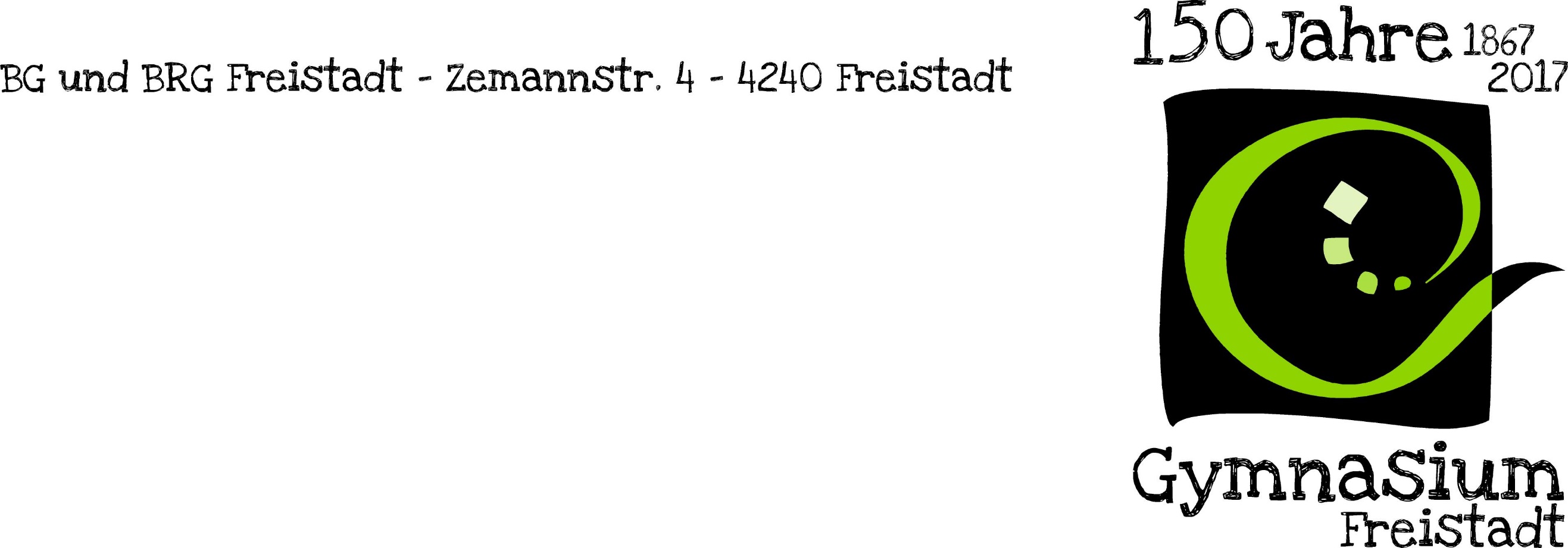 REIFEPRÜFUNG am BG/BRG FREISTADTPrüfungskandidat/in:___________________________________________________Schuljahr:__________________________ Klasse:___________________________WAHL DER PRÜFUNGSGEBIETEPrüfungsgebiete der Klausurprüfung:Laut §2 (3) der Prüfungsordnung AHS sind entweder 3 Klausurarbeiten und 3 mündliche Teilprüfungen abzulegen ODER 4 Klausurarbeiten und 2 mündliche Teilprüfungen.Prüfungsgebiete der mündlichen Prüfung:Nach §27 (2) können nur solche Prüfungsgebiete gewählt werden, deren entsprechende Unterrichtsgegenstände bei 3 mündlichen Teilprüfungen in der Oberstufe im Ausmaß von mind. 15 Wochenstunden und bei 2 mdl. Teilprüfungen im Ausmaß von mind. 10 Wochenstunden besucht wurden.Spätester Abgabetermin: 11. Jänner 2019Freistadt, am ___________________	_______________________________		Prüfungskandidat/inNummerPrüfungsgebiet1Deutsch (standardisiert)2Mathematik (standardisiert)3Lebende Fremdsprache (8jährig/6jährig/vierjährig; standardisiert): 

4NummerPrüfungsgebietWochenstdn.
gesamt123